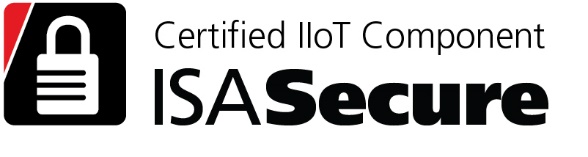 CertificateSEC 08693Issued: March 15, 2023; Last update Sep 30, 2027; Status at last update: ValidCertifiers,Inc. hereby confirms that the:2931 Version 1.3.x IIoT GatewayFuture Architectures, Inc.Some City, CAConforms to criteria defined by ISASecure®  IIoT Component Security Assurance (ICSA) Core Tier Which requires conformance to 62443 requirements:ANSI/ISA-62443-4-1-2018, IEC 62443-4-1:2018 Secure product development lifecycle requirementsANSI/ISA-62443-4-2-2018, IEC 62443-4-2:2019 Technical security requirements for IACS componentsConformance is to selected 62443-4-2 Capability Security Level 1, 2, 3, and 4 requirements for embedded devices and network devices, and additional ICSA-specific requirements for IIoT devices and IIoT gateways as defined in ISASecure specification ICSA-300. See certificate ANNEX regarding 62443-4-2 conformance. The normative documents and issue dates that define this certification are listed at www.isasecure.org. Application restrictions: The unit shall be integrated and operated in a network and operational environment meeting the assumptions in the product certification report as described in the user security guidelines. The product certificate remains valid under conditions stated in the ANNEX.__________________________Authorized representativeChartered Laboratory:Certifiers, Inc.Another City, NY, USALicense: nnnnn CERTIFICATE SEC 08693Issued: March 15, 2023; Last update Sep 30, 2027ANNEXCERTIFICATE VALIDITYProduct certificate remains valid under conditions: The following SDLA certificate remains valid: ISASecure® Security Development Lifecycle Assurance certificate number SEC 08691 issued to Future Architectures, Inc.2931 Version 1.3.x IIoT gateway remains under the security management practices thereby certifiedProduct meets program criteria under ongoing security maintenance audit (SMA) as recorded on the certificate.COMPLIANCE TO 62443-4-2Certification to ICSA Core tier for a component that is both an IIoT device and an IIoT gateway includes verification that a component:Conforms to all 62443-4-2 requirements applicable to the 62443-4-2 component type(s) embedded device and network device, for capability security level 2 (SL-C=2), with the one exception of requirement CR 7.3 RE (1); andConforms to 62443-4-2 requirements applicable to its 62443-4-2 component type(s) as follows, where the subset of the total 62443-4-2 requirements for each capability security level is indicated: SL-C=1: 44/44; SL-C=2: 78/79; SL-C=3: 87/100; SL-C=4: 88/106. See document ISASecure -119 for this 62443-4-2 requirement list.AssessmentSubject under AssessmentRequirementsDate Current releases at time of assessmentISASecure® ICSA evaluation2931 Version 1.3.x IIoT GatewayISASecure IIoT Component Security Assurance 1.0.0 Core tier requirements for IIoT devices and IIoT gateways, referencing errata ICSA-102 v1.0March 15, 20231.3.1ICSA Security Maintenance Audit Updates and upgrades to above product through Aug 31, 2024 Specification ICSA-301 v2.0 Section 5Sep 30, 20241.3.3, 1.3.4ICSA Security Maintenance AuditUpdates and upgrades to above product through Aug 31, 2027Specification ICSA-301 v2.3 Section 5Sep 30, 20271.3.5, 1.3.6, 1.3.7